PARNAÍBACONCLUDENTES 2º PERÍODO/2014CURSO: TURISMO– BACHARELADO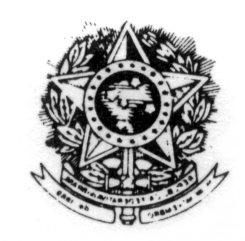 MINISTÉRIO DA EDUCAÇÃOUNIVERSIDADE FEDERAL DO PIAUÍPró-Reitoria de Ensino de GraduaçãoDiretoria de Administração AcadêmicaDivisão de Controle AcadêmicoServiço de Registro e Controle AcadêmicoCampus Universitário Ministro Petrônio Portella, Bairro Ininga, Bloco 6; Teresina, Piauí, Brasil;CEP 64.049-550 - Telefone: (86) 3215-5551; Fax (86) 3215-5545http://www.ufpi.br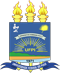 1JARDEANE RODRIGUES DE ARAUJO ___________________________________________2PETRONIO CHAVES FROTA ___________________________________________________3JOSELYSE PACHECO DE LIMA E SILVA _________________________________________4MARIA IVANA SILVA FREITAS VIANA __________________________________________5DENISE APARECIDA DE SOUSA SILVA __________________________________________6GLACY DE OLIVEIRA PEREIRA ________________________________________________7GLEICIMARA MENESES SILVA ________________________________________________8ISABELLY CELESTINO ________________________________________________________9JOSEANE DA CONCEICAO SOUSA _____________________________________________10KARLA NUNES DA ROCHA ____________________________________________________11LAISE PIRES BARROS EMIDIO ________________________________________________12MARCELO LIMA DA SILVA ____________________________________________________13MARINA DE FATIMA REIS BRITO ______________________________________________14MAYARA MAIA IBIAPINA _____________________________________________________15NAYANE VERAS MACHADO __________________________________________________16RAIZA DOS SANTOS SOUSA ___________________________________________________17RARYEL ARAUJO GOMES SILVA _______________________________________________18RENATHA SILVA FERREIRA ___________________________________________________19SAMARA ARAUJO DA SILVA __________________________________________________20THAIS MAYARA PAES DE LIMA ________________________________________________21ADRIANO FERREIRA DE OLIVEIRA ____________________________________________22ERIKA PINTO DE SOUZA ______________________________________________________23FRANCISCO ORLANDO PASCOAL DA SILVA JUNIOR _____________________________________________________________________________